assistant returning officer Supports the school board by coordinating board member electionsSCHOOL BOARDS FACT SHEET – ROLES AND RESPONSIBILITIES – ASSISTANT RETURNING OFFICER - 00005/3.7 is the unique identifier of this document that was approved and published 17 February 2020. It is the responsibility of the user to verify that this is the current and complete version of the document, available on the Directorate’s website at https://www.education.act.gov.au/publications_and_policies/policies/A-Z 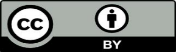 Board roleResponsibilitiesCompliance and administrationCoordinate school board selection processes:in line with the School Board Handbook – Selection and Appointment of Board Members in a fair way and following proper processesin line with confidentiality and privacy principles and requirementsLiaison Advise the principal of multiple membership vacancies in the same category so the board can consider staggering appointments Invite eligible school community candidates to nominate for vacant positions and vote in electionsAdvise candidates with invalid or incorrect nominations to resubmit a valid nominationKeep candidates updated about the selection and appointment processesAdvise newly appointed members about the term of their appointment after the Returning Officer (the Director, Governance and Community Liaison) has made the appointmentBoard reporting ResponsibilitiesGeneral documentsPrepare all board selection documents, including: nomination formsballot papers return formsAdvise the Returning Officer within five days of a member resigningFor more informationThe ARO must not be a board member or someone seeking a board position, but may belong to the school’s community or staffhttps://www.education.act.gov.au/public-school-life/get-involved-in-your-childs-school/school_boards